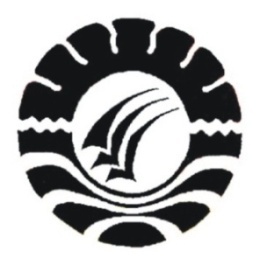 SKRIPSIPENGGUNAAN METODE BERMAIN PERAN MAKRO DALAM MENGEMBANGKAN PERILAKU SOSIAL ANAK TAMAN KANAK-KANAK AMALIA KECAMATAN BAREBBO KABUPATEN BONERESMINUDDINPROGRAM STUDI PENDIDIKAN GURU PENDIDIKAN ANAK USIA DINIFAKULTAS ILMU PENDIDIKANUNIVERSITAS NEGERI MAKASSAR2012